УТВЕРЖДАЮдиректор МБОУ ТР Поженской СОШ __________ Н.Н.Салоп Программаосеннего оздоровительного лагеря дневного пребывания «Рыжая осень»Информационная карта программыПояснительная запискаОсень - наилучшая пора для общения с природой, постоянная смена впечатлений, встреча с неизвестными, подчас экзотическими уголками природы. Это время, когда дети имеют возможность снять психологическое напряжение, накопившееся за первую учебную четверть, внимательно посмотреть вокруг себя и увидеть, что удивительное рядом.Целостное развитие личности возможно при гармоничном развитии духовного и физического здоровья, что даёт основу для социального здоровья, адаптации личности в обществе и формирования активной позиции. Именно в период детства и юности закладываются основы здоровья и личности человека, большая часть этого периода приходится на школьный возраст. Значит, на образование ложится ответственность не только за развитие и образование личности, но и за формирование культуры здоровья, здорового образа жизни, а в итоге – за формирование целостной личности с активным созидательным отношением к миру.В последние годы очевидно возрастание внимания к организации осенних оздоровительных лагерей. Они выполняют очень важную миссию оздоровления и воспитания детей, когда многие семьи находятся в сложных экономических и социальных условиях. Кроме того, лагеря способствуют формированию у ребят не подавляющего личность коллективизма, коммуникативных навыков. Отдых сегодня – это не только социальная защита, это еще и полигон для творческого развития, обогащения духовного мира и интеллекта ребенка. Обязательным является вовлечение в лагерь детей-сирот, ребят из многодетных и малообеспеченных семей, детей «группы риска». Для того чтобы отдых сделать полноценным была разработана программа.Разработка данной программы организации каникулярного отдыха, оздоровления и занятости детей была вызвана:повышением спроса родителей и детей на организованный отдых школьников период осенних каникул;модернизацией старых форм работы и введением новых;необходимостью использования богатого творческого потенциала подростков и педагогов в реализации цели и задач программы.Данная программа по своей направленности является комплексной, т. е. включает в себя разноплановую деятельность, объединяет различные направления оздоровления, отдыха и воспитания детей в условиях пришкольного оздоровительного лагеря.Цели и задачи программыЦель - создать благоприятные условия для укрепления здоровья и организации досуга учащихся во время осенних каникул, развития творческого и интеллектуального потенциала личности, ее индивидуальных способностей и дарований, творческой активности с учетом собственных интересов, наклонностей и возможностей.Задачи:Создание условий для организованного отдыха детей.Приобщение ребят к творческим видам деятельности, развитие творческого мышления.Формирование культурного поведения, санитарно-гигиенической культуры.Создание благоприятных условий для укрепления здоровья детей, использование окружающей природы в качестве источника оздоровления ребёнка.Организация среды, предоставляющей ребенку возможность для самореализации на индивидуальном личностном потенциале.Формирование у ребят навыков общения и толерантности.Принципы, используемые при планировании и проведении лагерной сменыПрограмма осеннего спортивно-оздоровительного лагеря «Рыжая осень» с дневным пребыванием детей и подростков опирается на следующие принципы:-Принцип гуманизации отношений:Построение всех отношений на основе уважения и доверия к человеку, на стремлении привести его к успеху. Через идею гуманного подхода к ребенку, родителям, сотрудникам лагеря необходимо психологическое переосмысление всех основных компонентов педагогического процесса.-Принцип соответствия типа сотрудничества психологическим возрастным особенностям учащихся и типу ведущей деятельности:Результатом деятельности воспитательного характера в спортивно-оздоровительном лагере «Рыжая осень» является сотрудничество ребенка и взрослого, которое позволяет воспитаннику лагеря почувствовать себя творческой личностью.-Принцип дифференциации воспитания:Дифференциация в рамках летнего оздоровительного лагеря предполагает:отбор содержания, форм и методов воспитания в соотношении с индивидуально-психологическими особенностями детей;создание возможности переключения с одного вида деятельности на другой в рамках смены (дня);взаимосвязь всех мероприятий в рамках тематики дня;активное участие детей во всех видах деятельности.-Принцип комплексности оздоровления и воспитания ребёнка.Данный принцип может быть реализован при следующих условиях:необходимо чёткое распределение времени на организацию оздоровительной и воспитательной работы;оценка эффективности пребывания детей на площадке должна быть комплексной, учитывающей все группы поставленных задач.-Принцип гармонизации сущностных сил ребёнка, его интеллектуальной, физической, эмоционально-волевой сфер с учётом его индивидуальных и возрастных особенностей.Этот принцип может быть реализован при следующих условиях:вариантности выбора способа реализации в различных видах деятельности;сочетание форм работы, учитывающих возрастные особенности детей;постоянной коррекции воздействий на каждого ребёнка с учётом изменений, происходящих в его организме и психике.-Принцип интегративно-гуманитарного подхода.Этот принцип определяет пять «граней»:-грань личностного восприятия («это затрагивает или может затрагивать лично меня»);-грань сопричастности («этого достигли ребята, это им нужно – значит, это доступно и нужно мне»);-грань глобального восприятия («это нужно знать всем – значит это важно и для меня; это относится к общечеловеческим ценностям»);-грань ориентации на консенсус («Я признаю за другим право иметь свою точку зрения, я могу поставить себя на место других, понять их проблемы»);-грань личной ответственности («я отвечаю за последствия своей деятельности для других людей и для природы»).-Принцип уважения и доверия.Этот принцип может быть реализован при следующих условиях:добровольного включения ребёнка в ту или иную деятельность;доверие ребёнку в выборе средств достижения поставленной цели, в основном на вере в возможность каждого ребёнка и его собственной вере в достижении негативных последствий в процессе педагогического воздействия;в учёте интересов учащихся, их индивидуальных вкусовНаправления и виды деятельностиДля реализации программы разработан механизм, который представлен в виде модулей:.Физкультурно – оздоровительный модуль.Патриотический модуль.Художественно – творческий модуль.Интеллектуальный модуль.Досуговый модуль.Трудовой модульФизкультурно – оздоровительный модульХудожественно – творческий модульТрудовой модульИнтеллектуальный модульПатриотический модульДосуговый модуль
Досуговая деятельность – это процесс активного общения, удовлетворения потребностей детей в контактах, творческой деятельности, интеллектуального и физического развития ребенка, формирования его характера. Организация досуговой деятельности детей – один из компонентов единого процесса жизнедеятельности ребенка в период пребывания его в лагере.  Условия реализации программыНормативно-правовые условия:Закон «Об образовании РФ»Конвенция о правах ребенкаУстав МБОУ ТР Поженской СОШПоложение о лагере дневного пребывания.Правила по технике безопасности, пожарной безопасности.Рекомендации по профилактике детского травматизма, предупреждению несчастных случаев с детьми в школьном оздоровительном лагере.Инструкции по организации и проведению туристических походов и экскурсий.Распоряжения и постановления контролирующих организацийДолжностные инструкции работников.Санитарные правила о прохождении медицинского осмотра.Заявления от родителей.Планы работы.2. Материально-технические условия предусматривают:3. Кадровые условия.В соответствии со штатным расписанием в реализации программы участвуют:Координаторы смены:начальник лагеря;Кураторы отрядов:воспитатели отрядов (из числа педагогов школы);вожатые (из числа актива школы)4. Методические условия предусматривают:наличие необходимой документации, программы, плана;проведение инструктивно-методических сборов с педагогами до начала лагерной смены;коллективные творческие делатворческие мастерскиеиндивидуальная работаделовые и ролевые игрыОжидаемые результатыВ ходе реализации данной программы ожидается:Общее оздоровление воспитанников, укрепление их здоровья.Укрепление физических и психологических сил детей и подростков, развитие лидерских и организаторских качеств, приобретение новых знаний, развитие творческих способностей, детской самостоятельности и самодеятельности.Получение участниками смены умений и навыков индивидуальной и коллективной творческой и трудовой деятельности, социальной активности.Развитие коммуникативных способностей и толерантности.Повышение творческой активности детей путем вовлечения их в социально-значимую деятельность.Расширение кругозора детей.Повышение общей культуры учащихся, привитие им социально-нравственных норм.Личностный рост участников смены.ПРИЛОЖЕНИЕ  1План работы пришкольного оздоровительного лагеря с дневным пребыванием детей «Рыжая осень»в дни осенних каникул 2023-2024 учебного годаПРИЛОЖЕНИЕ 2                                          Режим работы                   пришкольного оздоровительного лагеря                        при МОУ СОШ с.Большое Попово             в дни осенних каникул 2022-2023 учебного годаПРИЛОЖЕНИЕ 3Законы и правила тематической смены «Рыжая осень»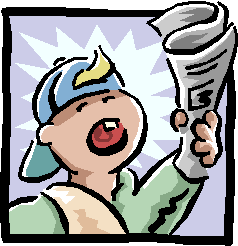 Закон хозяина.«Рыжая осень» - наш дом, мы хозяева в нем. Чистота, порядок, уют и покой зависят, прежде всего, от нас.Закон точности.Время дорого у нас, берегите каждый час. Каждое дело должно начинаться и заканчиваться вовремя.Не заставляй ждать себя и не беспокой напрасно других.Закон поднятых рук.Наверху увидел руки – в зале тишина, ни звука.Каждый в ответе за то, что с ним происходит.Помни, что о тебе заботятся, хотят видеть в твоих поступках только хорошее. Сначала подумай, потом действуй. Не стесняйся спросить совета.Верь в себя и свои силы.Найди занятие по душе. Продемонстрируй все свои таланты и способности.1Полное название программыПрограмма пришкольного оздоровительного лагеря «Рыжая осень» с дневным пребыванием детей 2Цель программыОрганизация отдыха и оздоровления учащихся школы в осенний период3Направление деятельностиФизическое, духовное, патриотическое развитие детей, средствами игры, познавательной и трудовой деятельности4Краткое содержание программыПрограмма содержит: мероприятия, реализующие Программу; ожидаемые результаты и условия реализации; приложения5Муниципальное бюджетное общеобразовательное учреждение представившее  программуМБОУ ТП Поженская СОШ д.Пожня Торопецкого района Тверской области6Адрес, телефонТверская область Торопецкий район д.Пожня, ул.Советская, д.377Место реализацииПришкольный оздоровительный лагерь «Рыжая осень» с дневным пребыванием детей8Количество, возраст учащихся18 учеников от 8 до 15 лет9Сроки проведения, количество сменI смена - с 30.10.2023 по 03.11.2023ЗадачиОсновные формы работыВовлечение детей в различные формы физкультурно-оздоровительной работы;Выработка и укрепление гигиенических навыков;Расширение знаний об охране здоровья.Утренняя гимнастика (зарядка)Спортивная игры на спортивной площадкеПодвижные игры на свежем воздухеЭстафеты, спортивные мероприятия (спортивная игра «Веселые старты»,Беседы, лекции «Мое здоровье»Выпуск листовок «Мы за ЗОЖ»ЗадачиОсновные формы работыПриобщение детей к посильной и доступной деятельности в области искусства, воспитывая у детей потребность, вносить элементы прекрасного в окружающую среду, свой быт.Формирование художественно-эстетического вкуса, способности самостоятельно оценивать произведения искусства, свой труд.Развитие творческих способностей детей.Изобразительная деятельность (оформление отряда «Наш отрядный дом»,Конкурсные программыТворческие конкурсыКонцертыЗадачиОсновные формы работыФормирование трудовых навыков и их дальнейшее совершенствование, постепенное расширение содержания трудовой деятельностиВоспитание у детей некоторых личностных качеств: привычки к трудовому усилию, ответственности, заботливости, бережливости, готовности принять участие в труде.Формирования положительных взаимоотношений между детьми в процессе трудаБытовой самообслуживающий труд (дежурство по столовой, по отряду)Общественно значимый труд.ЗадачиОсновные формы работыРасширение знаний детей и подростков об окружающем мире;Удовлетворение потребности ребенка в реализации своих знаний и умений.Походы, экскурсии;Викторины, ребусы, кроссвордыИгры на логическое мышлениеИгры - лабиринтыИгры по станциямЗадачиОсновные формы работыВоспитание школьников гражданами своей Родины, знающими и уважающими свои корни, культуру,   традиции своей семьи, школы, родного края; от воспитания любви к родной школе и отчему дому к формированию гражданского самосознания, ответственности за судьбу Родины; Удовлетворение потребности ребенка в реализации своих знаний и умений.Приобщение к духовным ценностям российской истории.Интеллектуальный конкурс «Россия – Родина моя!»Конкурс рисунков "Россия - Родина моя!"(ко Дню народного единства)Страницы русской истории (мероприятия по отрядам) Подвижные народные игрыВолонтерское движениеКонкурсная программа «Истоки»Отрядные часы, расширяющие кругозор детей, помогающие ребенку осмыслить свое место в природе и усвоить такие ценности как «Отечество», «Семья»,ЗадачиОсновные формы работыВовлечь как можно больше ребят в различные формы организации досуга.Организовать деятельность творческих мастерских.Мероприятия различной направленностиИгрыПроведение праздников, вечеров, конкурсов, ток-шоу и т. д.Тематические сборы и линейки.Наименование кабинетов и заловПрименениеИсточник финансирования и материальная базаОтветственныеКабинетыИгровые комнаты,Материальная база школы.Начальник лагеря, воспитатели, технический персоналСпортивная площадкаЛинейка, проведение общелагерных игр на воздухе, спартакиады, спортивные состязанияМатериальная база школыСпортивныйруководительШкольный дворОтрядные дела, игры - путешествияМатериальная база школыВоспитатели, начальник лагеряШкольная столоваяЗавтрак, обедФонд социального страхованияЗаведующая пищеблокомКомнаты гигиеныТуалеты, места для мытья рукМатериальная база школыНачальник лагеря, воспитатели,технический персоналДень/датаМероприятия1 день30.10.23«День здоровья»Прием детей. Распределение по отрядам.Утренняя зарядка «Здравствуй, лагерь»Минутка здоровья «Уход за зубами»ЗавтракЛинейка «Лагерь, здравствуй!». Инструктаж по ТББеседа  с врачом офиса ВОП «Профилактика незаконного употребления наркотических средств и психоактивных веществ»Соревнование «Веселые старты» Оздоровительные процедуры: прогулки, игры на свежем воздухеОбедЗанятия по интересам2 день31.10.23                                            «День эколога» Прием детей. Утренняя зарядка Минутка здоровья «Гигиена тела»ЗавтракПрогулка. Общественно-полезный труд: операция «Чистый двор»Деловая игра «Сортируем мусор»Конкурс рисунков «Сохраним нашу планету!»Обед. Занятия по интересам 3 день01.11.23«День знаний» Прием детей. Утренняя зарядка Минутка здоровья «Профилактика простудных заболеваний»Завтрак.Деловая игра «Путешествие в науку» Оздоровительные процедуры: прогулки, игры на свежем воздухеВикторина «Я это знаю»Обед Занятия по интересам4 день02.11.23«День игр»Прием детей. Утренняя зарядкаМинутка здоровья «Телефон: польза и вред – мифы и правда»ЗавтракМалая спартакиада настольных игр- шахматы- шашки - настольные игры Спортивные игры на свежем воздухеОбед Занятия по интересам5 день03.11.23                «День народного единства» Прием детей. Утренняя зарядкаЗавтрак КТД «Сказки народов России»Викторина «Единство начинается здесь»Конкурс рисунков "Россия - Родина моя!"Кинолекторий «Гора самоцветов»ОбедНастольная игра «Что я знаю о России?»8. 30 -9.00Прием детей  «Доброе утро, ребята!» 9. 00 - 9. 10Зарядка  «Закаляйся, будь здоров!»    Музыка звучит пора, пора!  С добрым утром, детвора,    И тотчас же по порядку  всем ребятам на зарядку!9. 10 – 9. 15        Инструктаж по ТБ9.15 -  9.25             Ознакомление детей  с  планом работы на день.9.25 -9.30                 Гигиенические процедуры10.00 – 10. 20Завтрак  «Приятного аппетита!» Всем за стол! Узнать пора, чем богаты повара!10. 20 – 12. 45Работа по плану лагеряКто куда: кто в поход, кто в цветник, кто в лес идет!Загорай и закаляйся, спортом разным занимайся,Раз пришел веселый час, здесь играют все у нас!12. 45-13.00Оздоровительные процедуры13. 00 – 13. 30Обед   Но у всех, смешливых даже, за столом серьезный вид.За обедом виден сразу аппетит.13. 30 – 14. 30Малоподвижные игры. Занятия по интересам.Подведение итогов дня.14.30Уход детей домой  «До свидания, лагерь!»